Supplementary Materials Supplementary Table 1. Mean sea water temperature of the sampling site of last week from March to June of 2020. Average temperature was calculated with the temperature of last seven days of each month. Values represent the mean±SD. Last week’s average temperature was shown as abalone samples were collected in the last week of May and June. Raw data were taken from real-time environment fishery information system overview of National Institute of Fisheries Sciences (NIFS), Korea (http://www.nifs.go.kr/risa/risaInfo.risa).Supplementary Table 2. Mean values of water quality parameter of rearing tanks during 1st and 2nd experimental period. Values represent the mean±SD.Supplementary Table 3. Average shell length, shell height, and body weight of abalone used in the present study. Values represent the mean±SD (n=10).Supplementary Table 4. Changes in relative mRNA expression of Hdh-GnRH-like peptide in different ganglia of central nervous system and testis tissue of Pacific abalone exposed to different temperature for 3 and 7 days during early (experiment 1) and peak (experiment 2) breeding season. Values represent the mean±SD (n=3). Different letters in superscript indicates a significant difference among different temperature group (p < 0.05)IC: Initial control, CG: Cerebral ganglion, PPG: Pleuropedal ganglion, BG: Branchial ganglionSupplementary Table 5. Changes in relative mRNA expression of Hdh-GnRH gene in different ganglia of central nervous system and testis tissue of Pacific abalone exposed to different temperature for 3 and 7 days during early (experiment 1) and peak (experiment 2) breeding season. Values represent the mean±SD (n=3). Different letters in superscript indicates a significant difference among different temperature group (p < 0.05)IC: Initial control, CG: Cerebral ganglion, PPG: Pleuropedal ganglion, BG: Branchial ganglionSupplementary Table 6. Changes in relative mRNA expression of Hdh-GnRH-R gene in different ganglia of central nervous system and testis tissue of Pacific abalone exposed to different temperature for 3 and 7 days during early (experiment 1) and peak (experiment 2) breeding season. Values represent the mean±SD (n=3). Different letters in superscript indicates a significant difference among different temperature group (p < 0.05)IC: Initial control, CG: Cerebral ganglion, PPG: Pleuropedal ganglion, BG: Branchial ganglionSupplementary Table 7. Changes in relative mRNA expression of APGWamide gene in different ganglia of central nervous system and testis tissue of Pacific abalone exposed to different temperature for 3 and 7 days during early (experiment 1) and peak (experiment 2) breeding season. Values represent the mean±SD (n=3). Different letters in superscript indicates a significant difference among different temperature group (p < 0.05)IC: Initial control, CG: Cerebral ganglion, PPG: Pleuropedal ganglion, BG: Branchial ganglionSupplementary Table 8. Changes in relative mRNA expression of 5-HThdh gene in different ganglia of central nervous system and testis tissue of Pacific abalone exposed to different temperature for 3 and 7 days during early (experiment 1) and peak (experiment 2) breeding season. Values represent the mean±SD (n=3). Different letters in superscript indicates a significant difference among different temperature group (p < 0.05)IC: Initial control, CG: Cerebral ganglion, PPG: Pleuropedal ganglion, BG: Branchial ganglion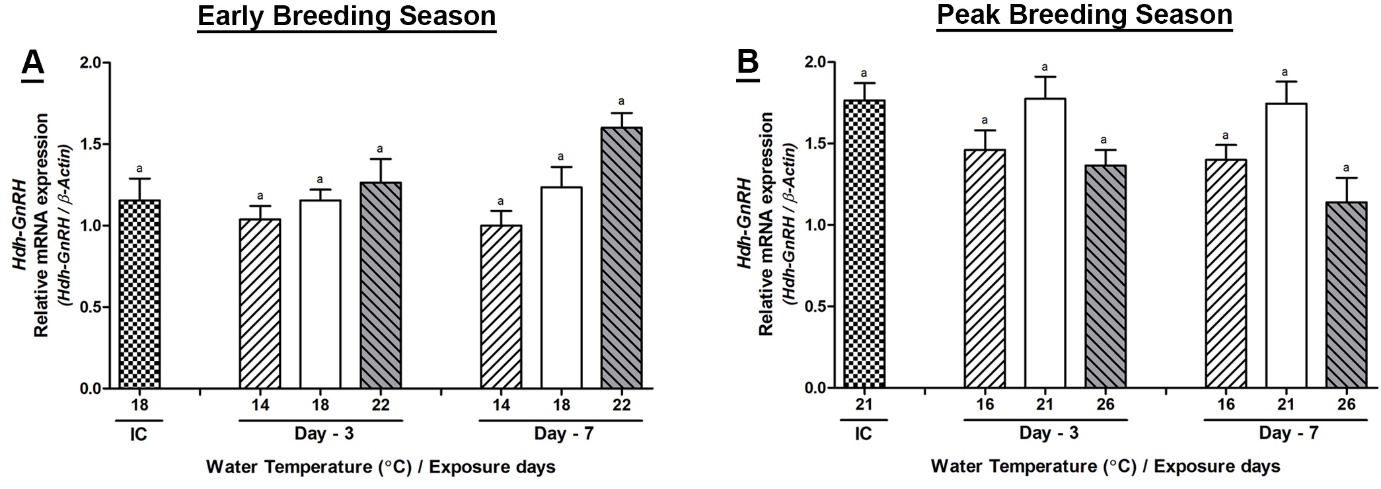 Supplementary Figure 1. Changes in relative mRNA expression of Hdh-GnRH in cerebral ganglion (CG) of male Pacific abalone during early (A) and peak (B) breeding seasons after exposure to thermal stress for 7 days. Before exposure to the target temperature of thermal stress, abalone were sampled to obtained reference values which served as initial control (IC). Values represent the mean ± SD (n = 10). Different letters on the bar indicate significant differences among different temperature groups (p < 0.05).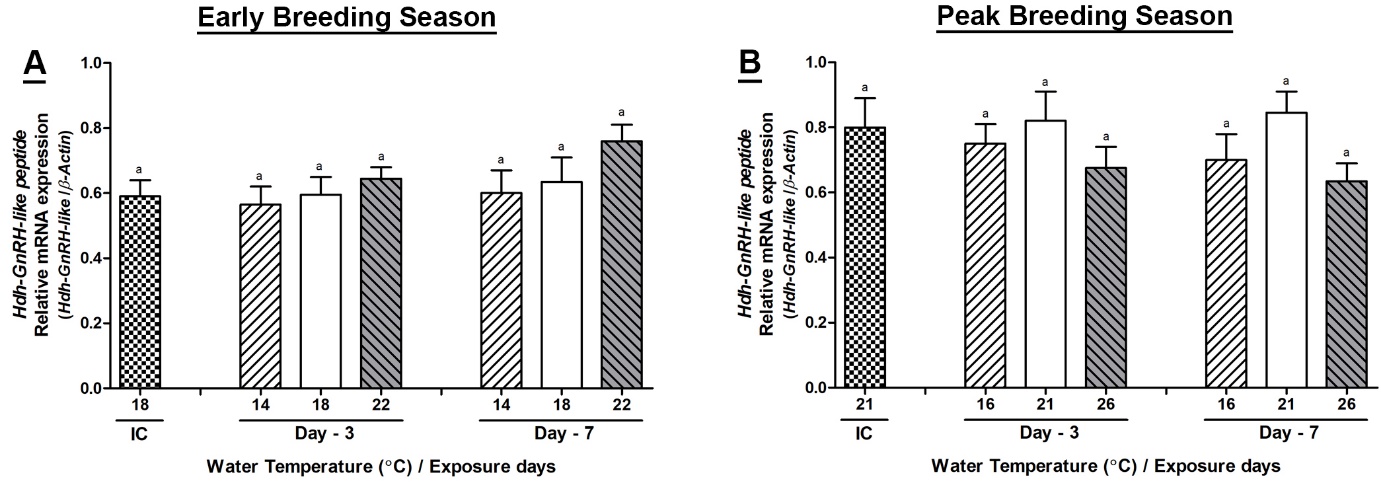 Supplementary Figure 2. Changes in relative mRNA expression of Hdh-GnRH-like peptide in pleuropedal ganglion (PPG) of male Pacific abalone during early (A) and peak (B) breeding seasons after exposure to thermal stress for 7 days. Before exposure to the target temperature of thermal stress, abalone were sampled to obtained reference values which served as initial control (IC). Values represent the mean ± SD (n = 10). Different letters on the bar indicate significant differences among different temperature groups (p < 0.05).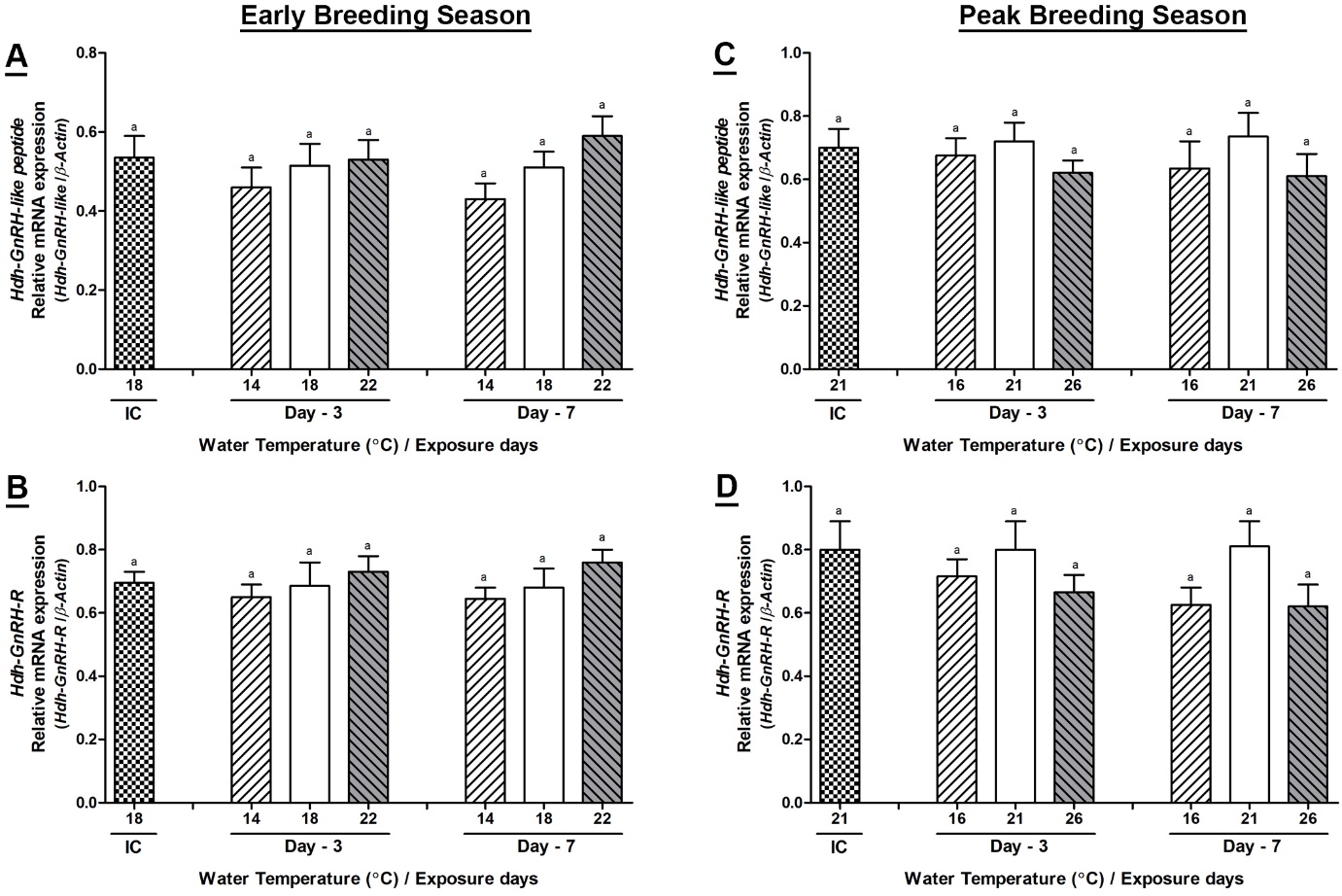 Supplementary Figure 3. Changes in relative mRNA expression of Hdh-GnRH-like peptide (A, C) and Hdh-GnRH-R (B, D) in branchial ganglion (BG) of male Pacific abalone during early and peak breeding seasons after exposure to thermal stress for 7 days. Before exposure to the target temperature of thermal stress, abalone were sampled to obtained reference values which served as initial control (IC). Values represent the mean ± SD (n = 10). Different letters on the bar indicate significant differences among different temperature groups (p < 0.05).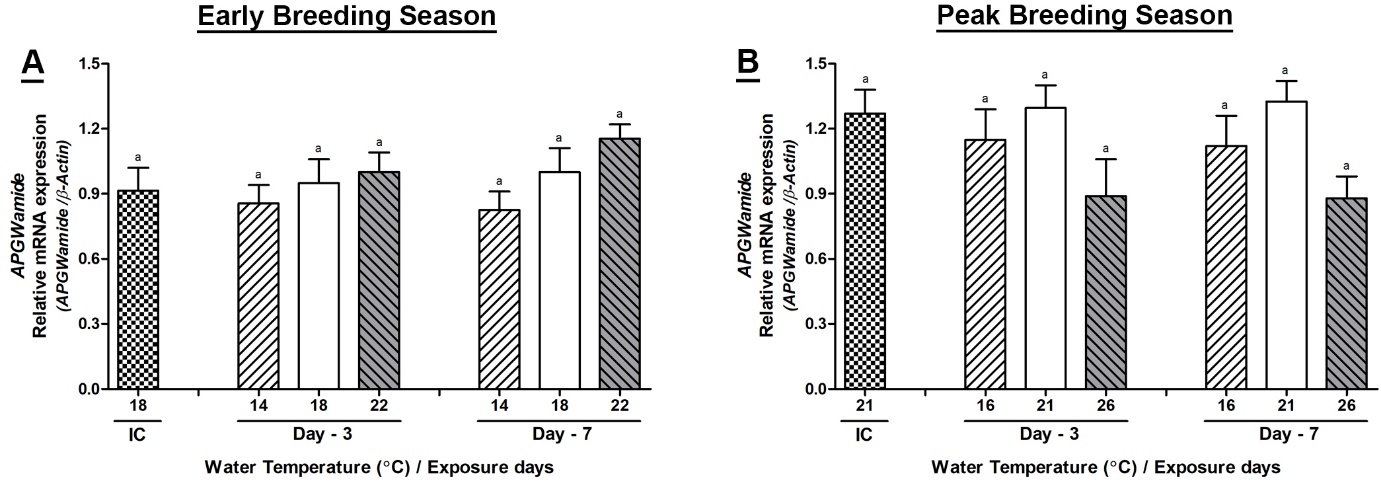 Supplementary Figure 4. Changes in relative mRNA expression of APGWamide in cerebral ganglion (CG) of male Pacific abalone during early (A) and peak (B) breeding seasons after exposure to thermal stress for 7 days. Before exposure to the target temperature of thermal stress, abalone were sampled to obtained reference values which served as initial control (IC). Values represent the mean ± SD (n = 10). Different letters on the bar indicate significant differences among different temperature groups (p < 0.05).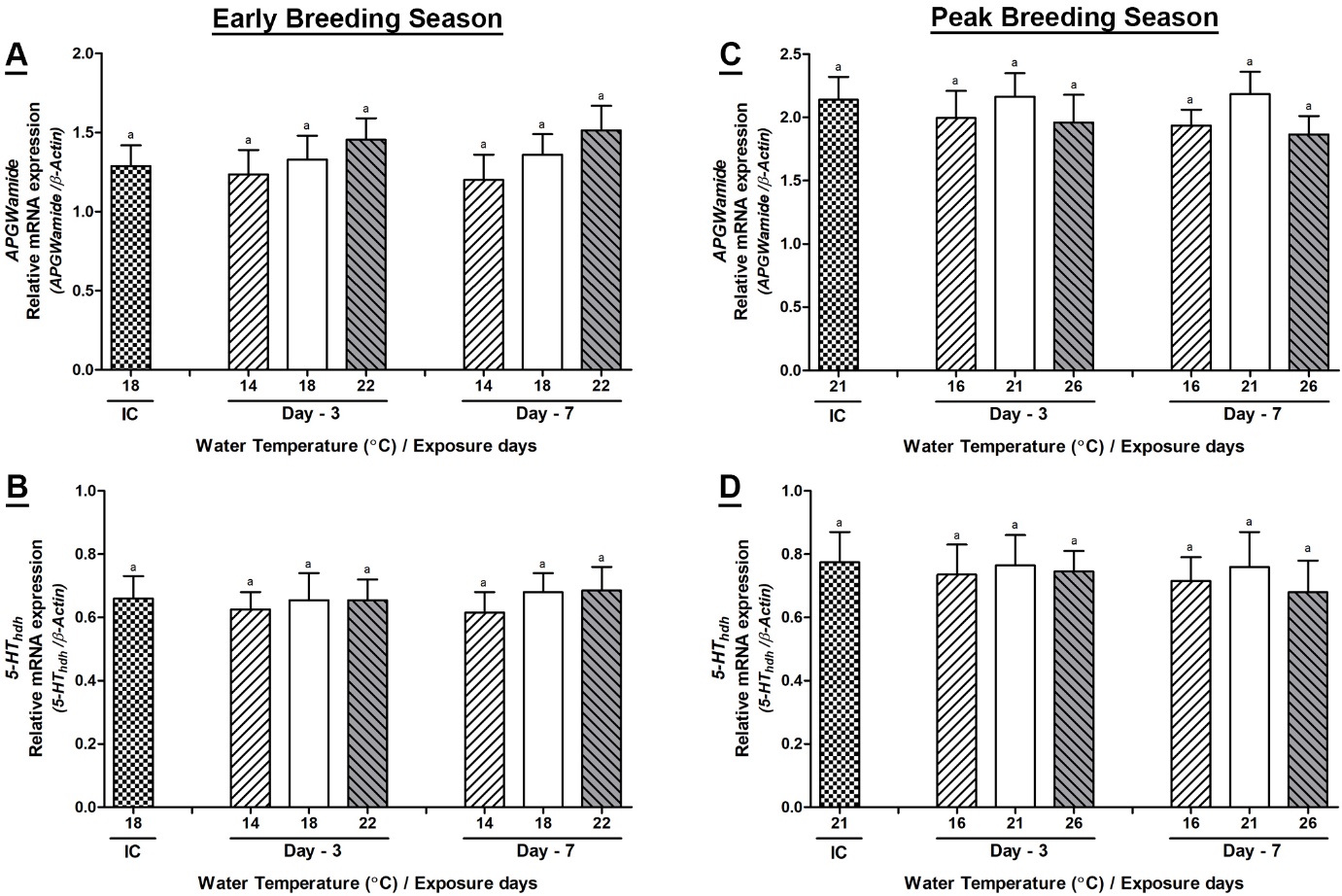 Supplementary Figure 5. Changes in relative mRNA expression of APGWamide (A, C) and 5-HThdh (B, D) in branchial ganglion (BG) of male Pacific abalone during early and peak breeding seasons after exposure to thermal stress for 7 days. Before exposure to the target temperature of thermal stress, abalone were sampled to obtained reference values which served as initial control (IC). Values represent the mean ± SD (n = 10). Different letters on the bar indicate significant differences among different temperature groups (p < 0.05).Sea water temperatureSea water temperatureSea water temperatureSea water temperatureMonthMarch(March 25-31)April(April 24-30)May(May 25-31)June(June 24-30)Temperature (°C)12.20±0.1614.66±0.6118.23±0.7220.60±0.63Mean values of water quality parametersMean values of water quality parameters1st Experiment2nd ExperimentTemperature (°C)18.08±0.3221.02±0.16Salinity (ppt)34.15±0.0233.51±0.16pH8.41±0.088.42±0.04DO (ppm)6.22±0.326.09±0.31Early breeding seasonEarly breeding seasonEarly breeding seasonPeak breeding seasonPeak breeding seasonPeak breeding season14°C18°C22°C16°C21°C26°CShell length (mm)92.18±2.1693.55±2.2794.19±2.9292.97±1.4493.44±2.5693.08±1.77Shell width (mm)62.09±1.9463.57±1.2162.77±1.1461.30±1.3261.15±1.8762.66±1.28Shell height (mm)22.75±0.4523.07±1.5623.79±0.4621.72±0.5322.76±0.5521.08±0.74Body weight (mg)100.1±4.28102.2±4.94104.8±5.92103.7±6.73105.2±9.03102.4±9.64Early breeding seasonEarly breeding seasonEarly breeding seasonEarly breeding seasonEarly breeding seasonEarly breeding seasonEarly breeding seasonEarly breeding seasonEarly breeding seasonEarly breeding seasonEarly breeding seasonEarly breeding seasonEarly breeding seasonIC(18°C)IC(18°C)Day-3Day-3Day-3Day-3Day-3Day-3Day-7Day-7Day-7Day-7IC(18°C)IC(18°C)14°C14°C18°C18°C22°C22°C14°C18°C18°C22°CCG2.41±0.31bcd2.41±0.31bcd1.99±0.32de1.99±0.32de2.38±0.35bcd2.38±0.35bcd2.64±0.32b2.64±0.32b1.42±0.39f2.42±0.39bcd2.42±0.39bcd3.18±0.33aPPG0.59±0.07g0.59±0.07g0.57±0.08g0.57±0.08g0.60±0.08g0.60±0.08g0.65±0.05g0.65±0.05g0.60±0.10g0.64±0.11g0.64±0.11g0.76±0.07gBG0.54±0.08g0.54±0.08g0.46±0.07g0.46±0.07g0.52±0.08g0.52±0.08g0.53±0.07g0.53±0.07g0.43±0.06g0.51±0.06g0.51±0.06g0.59±0.07gTestis1.62±0.29ef1.62±0.29ef1.58±0.24ef1.58±0.24ef1.65±0.25ef1.65±0.25ef2.06±0.25cde2.06±0.25cde1.40±0.30f1.76±0.28ef1.76±0.28ef2.52±0.33bcPeak breeding seasonPeak breeding seasonPeak breeding seasonPeak breeding seasonPeak breeding seasonPeak breeding seasonPeak breeding seasonPeak breeding seasonPeak breeding seasonPeak breeding seasonPeak breeding seasonPeak breeding seasonPeak breeding seasonIC(21°C)IC(21°C)Day-3Day-3Day-3Day-3Day-3Day-7Day-7Day-7Day-7IC(21°C)IC(21°C)16°C16°C21°C21°C26°C16°C16°C21°C26°CCGCG3.51±0.42a3.51±0.42a2.25±0.23de2.25±0.23de3.54±0.35a3.54±0.35a1.72±0.25ef1.79±0.28ef1.79±0.28ef3.59±0.39a1.23±0.26fPPGPPG0.80±0.13g0.80±0.13g0.75±0.08g0.75±0.08g0.82±0.13g0.82±0.13g0.68±0.09g0.70±0.11g0.70±0.11g0.85±0.09g0.64±0.08gBGBG0.70±0.08g0.70±0.08g0.68±0.08g0.68±0.08g0.72±0.08g0.72±0.08g0.62±0.06g0.64±0.12g0.64±0.12g0.74±0.11g0.61±0.10gTestisTestis2.84±0.45bc2.84±0.45bc2.34±0.25cd2.34±0.25cd2.93±0.45b2.93±0.45b1.68±0.37f1.70±0.27ef1.70±0.27ef2.95±0.39b1.21±0.31fEarly breeding seasonEarly breeding seasonEarly breeding seasonEarly breeding seasonEarly breeding seasonEarly breeding seasonEarly breeding seasonEarly breeding seasonEarly breeding seasonEarly breeding seasonEarly breeding seasonEarly breeding seasonEarly breeding seasonIC(18°C)IC(18°C)Day-3Day-3Day-3Day-3Day-3Day-3Day-7Day-7Day-7Day-7IC(18°C)IC(18°C)14°C14°C18°C18°C22°C22°C14°C18°C18°C22°CCG1.16±0.19h1.16±0.19h1.04±0.11h1.04±0.11h1.16±0.09h1.16±0.09h1.27±0.21gh1.27±0.21gh1.00±0.13h1.24±0.18gh1.24±0.18gh1.60±0.13ePPG2.04±0.38c2.04±0.38c1.80±0.18d1.80±0.18d2.11±0.37bc2.11±0.37bc2.74±0.33ab2.74±0.33ab1.37±0.29fg2.13±0.29bc2.13±0.29bc3.13±0.49aBG2.31±0.39b2.31±0.39b1.99±0.32c1.99±0.32c2.29±0.39b2.29±0.39b2.55±0.27ab2.55±0.27ab1.34±0.29g2.31±0.31b2.31±0.31b2.77±0.50abTestis1.71±0.23de1.71±0.23de1.52±0.28f1.52±0.28f1.74±0.18d1.74±0.18d2.05±0.26c2.05±0.26c1.35±0.20g1.77±0.25d1.77±0.25d2.32±0.28bPeak breeding seasonPeak breeding seasonPeak breeding seasonPeak breeding seasonPeak breeding seasonPeak breeding seasonPeak breeding seasonPeak breeding seasonPeak breeding seasonPeak breeding seasonPeak breeding seasonPeak breeding seasonPeak breeding seasonIC(21°C)IC(21°C)Day-3Day-3Day-3Day-3Day-3Day-7Day-7Day-7Day-7IC(21°C)IC(21°C)16°C16°C21°C21°C26°C16°C16°C21°C26°CCGCG1.77±0.15f1.77±0.15f1.46±0.17fg1.46±0.17fg1.78±0.19f1.78±0.19f1.37±0.13g1.40±0.13fg1.40±0.13fg1.75±0.19f1.14±0.21gPPGPPG3.39±0.56ab3.39±0.56ab2.28±0.43e2.28±0.43e3.30±0.45ab3.30±0.45ab1.74±0.53f1.70±0.45f1.70±0.45f3.62±0.37a1.43±0.39fgBGBG2.93±0.30cd2.93±0.30cd2.11±0.40e2.11±0.40e2.88±0.31d2.88±0.31d1.64±0.25f1.67±0.35f1.67±0.35f3.01±0.33bc1.49±0.25fgTestisTestis2.59±0.29de2.59±0.29de2.10±0.39e2.10±0.39e2.63±0.30de2.63±0.30de1.68±0.43f1.88±0.43ef1.88±0.43ef2.62±0.28de1.09±0.32gEarly breeding seasonEarly breeding seasonEarly breeding seasonEarly breeding seasonEarly breeding seasonEarly breeding seasonEarly breeding seasonEarly breeding seasonEarly breeding seasonEarly breeding seasonEarly breeding seasonEarly breeding seasonEarly breeding seasonIC(18°C)IC(18°C)Day-3Day-3Day-3Day-3Day-3Day-3Day-7Day-7Day-7Day-7IC(18°C)IC(18°C)14°C14°C18°C18°C22°C22°C14°C18°C18°C22°CCG1.27±0.20fg1.27±0.20fg1.17±0.21fg1.17±0.21fg1.29±0.25fg1.29±0.25fg1.43±0.21f1.43±0.21f0.91±0.14fg1.33±0.21f1.33±0.21f1.73±0.21efPPG2.33±0.45c2.33±0.45c2.07±0.35de2.07±0.35de2.39±0.25c2.39±0.25c3.07±0.28ab3.07±0.28ab1.64±0.40ef2.41±0.39c2.41±0.39c3.44±0.29aBG0.70±0.05g0.70±0.05g0.65±0.06g0.65±0.06g0.69±0.11g0.69±0.11g0.73±0.07g0.73±0.07g0.65±0.05g0.68±0.08g0.68±0.08g0.76±0.06gTestis1.98±0.33e1.98±0.33e1.67±0.32ef1.67±0.32ef2.04±0.39e2.04±0.39e2.37±0.36c2.37±0.36c1.35±0.39f2.12±0.26de2.12±0.26de2.73±0.36bcPeak breeding seasonPeak breeding seasonPeak breeding seasonPeak breeding seasonPeak breeding seasonPeak breeding seasonPeak breeding seasonPeak breeding seasonPeak breeding seasonPeak breeding seasonPeak breeding seasonPeak breeding seasonPeak breeding seasonIC(21°C)IC(21°C)Day-3Day-3Day-3Day-3Day-3Day-7Day-7Day-7Day-7IC(21°C)IC(21°C)16°C16°C21°C21°C26°C16°C16°C21°C26°CCGCG2.10±0.16bc2.10±0.16bc1.39±0.28de1.39±0.28de2.15±0.19bc2.15±0.19bc1.19±0.25ef1.19±0.22ef1.19±0.22ef2.18±0.22bc1.07±0.21fgPPGPPG3.59±0.37a3.59±0.37a2.20±0.46bc2.20±0.46bc3.63±0.37a3.63±0.37a1.84±0.38d1.79±0.25de1.79±0.25de3.74±0.40a1.42±0.25deBGBG0.80±0.13fg0.80±0.13fg0.72±0.08g0.72±0.08g0.80±0.13fg0.80±0.13fg0.67±0.08g0.63±0.08g0.63±0.08g0.81±0.11fg0.62±0.10gTestisTestis3.45±0.33a3.45±0.33a2.59±0.45b2.59±0.45b3.52±0.28a3.52±0.28a2.25±0.30bc2.02±0.36d2.02±0.36d3.58±0.33a1.73±0.33deEarly breeding seasonEarly breeding seasonEarly breeding seasonEarly breeding seasonEarly breeding seasonEarly breeding seasonEarly breeding seasonEarly breeding seasonEarly breeding seasonEarly breeding seasonEarly breeding seasonEarly breeding seasonEarly breeding seasonIC(18°C)IC(18°C)Day-3Day-3Day-3Day-3Day-3Day-3Day-7Day-7Day-7Day-7IC(18°C)IC(18°C)14°C14°C18°C18°C22°C22°C14°C18°C18°C22°CCG0.92±0.15gh0.92±0.15gh0.86±0.12h0.86±0.12h0.95±0.16gh0.95±0.16gh1.00±0.13g1.00±0.13g0.83±0.12h1.00±0.16g1.00±0.16g1.16±0.09fgPPG1.76±0.31b1.76±0.31b1.67±0.18c1.67±0.18c1.80±0.37b1.80±0.37b1.98±0.33ab1.98±0.33ab1.42±0.27e1.86±0.42b1.86±0.42b2.32±0.29aBG1.29±0.18f1.29±0.18f1.24±0.22f1.24±0.22f1.33±0.21ef1.33±0.21ef1.46±0.19de1.46±0.19de1.20±0.23f1.36±0.18ef1.36±0.18ef1.52±0.22dTestis1.71±0.22bc1.71±0.22bc1.36±0.19ef1.36±0.19ef1.75±0.23b1.75±0.23b2.09±0.31ab2.09±0.31ab1.25±0.32f1.80±0.23b1.80±0.23b2.20±0.27abPeak breeding seasonPeak breeding seasonPeak breeding seasonPeak breeding seasonPeak breeding seasonPeak breeding seasonPeak breeding seasonPeak breeding seasonPeak breeding seasonPeak breeding seasonPeak breeding seasonPeak breeding seasonPeak breeding seasonIC(21°C)IC(21°C)Day-3Day-3Day-3Day-3Day-3Day-7Day-7Day-7Day-7IC(21°C)IC(21°C)16°C16°C21°C21°C26°C16°C16°C21°C26°CCGCG1.27±0.16ef1.27±0.16ef1.15±0.20f1.15±0.20f1.30±0.15ef1.30±0.15ef0.89±0.24g1.12±0.20f1.12±0.20f1.33±0.13ef0.88±0.14gPPGPPG3.30±0.39a3.30±0.39a2.79±0.42b2.79±0.42b3.30±0.37a3.30±0.37a2.11±0.30bc2.73±0.40b2.73±0.40b3.38±0.40a1.59±0.43cdBGBG2.14±0.25bc2.14±0.25bc2.00±0.30bc2.00±0.30bc2.17±0.26bc2.17±0.26bc1.96±0.31c1.94±0.18c1.94±0.18c2.19±0.25bc1.87±0.21cTestisTestis2.97±0.46a2.97±0.46a2.23±0.37bc2.23±0.37bc2.99±0.32a2.99±0.32a1.59±0.43cd1.85±0.30c1.85±0.30c3.03±0.36a1.43±0.35dEarly breeding seasonEarly breeding seasonEarly breeding seasonEarly breeding seasonEarly breeding seasonEarly breeding seasonEarly breeding seasonEarly breeding seasonEarly breeding seasonEarly breeding seasonEarly breeding seasonEarly breeding seasonEarly breeding seasonIC(18°C)IC(18°C)Day-3Day-3Day-3Day-3Day-3Day-3Day-7Day-7Day-7Day-7IC(18°C)IC(18°C)14°C14°C18°C18°C22°C22°C14°C18°C18°C22°CCG0.82±0.16f0.82±0.16f0.74±0.15f0.74±0.15f0.85±0.16f0.85±0.16f1.05±0.11ef1.05±0.11ef0.72±0.18g0.87±0.11f0.87±0.11f1.20±0.16ePPG1.93±0.28bc1.93±0.28bc1.64±0.29d1.64±0.29d1.92±0.21bc1.92±0.21bc2.36±0.28ab2.36±0.28ab1.58±0.36d2.03±0.29bc2.03±0.29bc2.69±0.23aBG0.66±0.10g0.66±0.10g0.63±0.08g0.63±0.08g0.66±0.12g0.66±0.12g0.66±0.09g0.66±0.09g0.62±0.09g0.68±0.08g0.68±0.08g0.69±0.11gTestis1.60±0.19d1.60±0.19d1.23±0.27e1.23±0.27e1.54±0.24d1.54±0.24d1.88±0.22cd1.88±0.22cd1.12±0.27e1.54±0.21d1.54±0.21d2.07±0.21bcPeak breeding seasonPeak breeding seasonPeak breeding seasonPeak breeding seasonPeak breeding seasonPeak breeding seasonPeak breeding seasonPeak breeding seasonPeak breeding seasonPeak breeding seasonPeak breeding seasonPeak breeding seasonPeak breeding seasonIC(21°C)IC(21°C)Day-3Day-3Day-3Day-3Day-3Day-7Day-7Day-7Day-7IC(21°C)IC(21°C)16°C16°C21°C21°C26°C16°C16°C21°C26°CCGCG1.28±0.20f1.28±0.20f1.01±0.16fg1.01±0.16fg1.29±0.28f1.29±0.28f1.47±0.22e0.87±0.18g0.87±0.18g1.33±0.23f1.68±0.11dPPGPPG2.43±0.36c2.43±0.36c2.13±0.33cd2.13±0.33cd2.43±0.37c2.43±0.37c3.13±0.37b1.69±0.32d1.69±0.32d2.38±0.42c3.99±0.45aBGBG0.78±0.13g0.78±0.13g0.74±0.13g0.74±0.13g0.77±0.13g0.77±0.13g0.75±0.09g0.72±0.11g0.72±0.11g0.76±0.16g0.68±0.14gTestisTestis2.07±0.46cd2.07±0.46cd1.91±0.53cd1.91±0.53cd2.12±0.41cd2.12±0.41cd3.13±0.37b1.62±0.37de1.62±0.37de2.05±0.48cd3.55±0.37ab